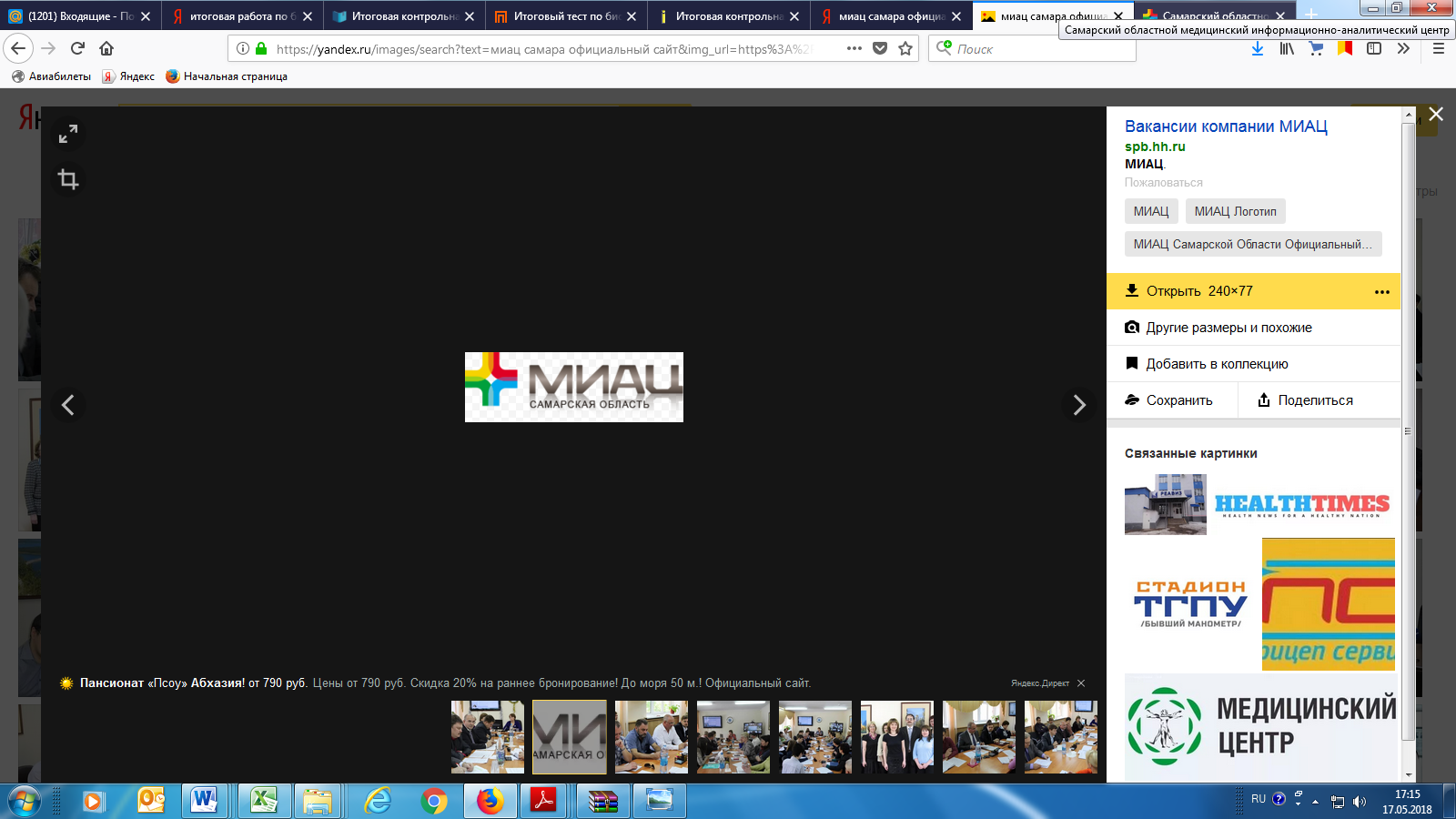 АВТОМАТИЗИРОВАННАЯ СИСТЕМА «ПОЛИКЛИНИКА»(АС «Поликлиника»)Описание процессов, обеспечивающих поддержание жизненного цикла программного обеспечения, в том числе устранение неисправностей, выявленных в ходе эксплуатации программного обеспечения, а так же информацию о персонале, необходимом для поддержки ПОНа 9 листах СамараОглавление1.	Определения, обозначения и сокращения	32. Описание процессов, обеспечивающих поддержание жизненного цикла АС «Поликлиника»	43. Оказание услуг по информационному сопровождению  АС «Поликлиника»	54. Перечень оказываемых услуг в рамках сопровождения  АС «Поликлиника»	74.1. Техническая поддержка пользователей АС «Поликлиника» по вопросам установки, переустановки, эксплуатации по телефону, электронной почте и др. средствам коммуникации	74.2. Проведение модернизации АС «Поликлиника»	85. Информация о персонале	9Определения, обозначения и сокращенияИспользуемые термины, определения, обозначения и сокращения представлены в таблице 1. Таблица 1 2. Описание процессов, обеспечивающих поддержание жизненного цикла АС «Поликлиника»АС «Поликлиника» предназначена для автоматизации деятельности МО в части учета оказания медицинских услуг пациентам в амбулаторно-поликлинических условиях, оплаты оказанных медицинских услуг и информационно-технологической поддержки прогнозирования и планирования расходов на оказание медицинской помощи, а также контроля соблюдения государственных гарантий по объему и качеству ее предоставления.Поддержание жизненного цикла АС «Поликлиника»  обеспечивается за счет сопровождения, в том числе регулярного обновления. Обновления включают в себя: исправление ошибок работы программы, добавление новых функциональных возможностей, изменения и дополнения согласно изменениям в законодательстве. Обновления продукта происходят в автоматическом режиме при успешном запуске на АРМ.3. Оказание услуг по информационному сопровождению 
АС «Поликлиника»При оказании услуг обеспечивается выполнение требований Федерального закона от 27.07.2006 № 152-ФЗ «О персональных данных». Время оказания услуг: с понедельника по четверг с 8-00 до 18-00, в пятницу с 8-00 до 16-00.Способ оказания услуг: 1. Услуги оказываются по месту нахождения Исполнителя по адресу: 443095, г. Самара, ул. Ташкентская, 159, МИАЦ, или дистанционно, по описанию пользователя Заказчика.Дистанционно услуги оказываются: с использованием удаленного доступа по защищенным каналам связи посредством сертифицированных средств, обеспечивающих защиту персональных данных от раскрытия, модификации и навязывания (ввода ложной информации) при их передаче (подготовке к передаче) по каналам связи, имеющим выход за пределы контролируемой зоны, в том числе беспроводным каналам связи, совместимых с уже установленными, настроенными и работающими средствами защиты каналов связи Заказчика. При этом настройку средств защиты информации стороны производят самостоятельно либо с привлечением организации, имеющей лицензию на право осуществления данной деятельности;по телефонной связи через службу технической поддержки Исполнителя (846) 207-09-36, + 7 (905)300-84-81;через web-сайт технической поддержки Исполнителя support.medlan.samara.ru путем регистрации заявок пользователями Заказчика.2. В случае невозможности (неэффективности, невыполнимости) оказания услуг дистанционно (по мнению Заказчика), услуги оказываются (по необходимости) на территории Заказчика в пределах Самарской области. Срок начала оказания таких услуг (прибытие специалиста Исполнителя) – не позднее следующего рабочего дня с даты получения Исполнителем соответствующего требования (в т.ч. устного) Заказчика.4. Перечень оказываемых услуг в рамках сопровождения 
АС «Поликлиника»4.1. Техническая поддержка пользователей АС «Поликлиника» по вопросам установки, переустановки, эксплуатации по телефону, электронной почте и др. средствам коммуникацииВ рамках сопровождения АС «Поликлиника» оказываются следующие услуги: поддержание работоспособности АС «Поликлиника», в том числе проверка целостности базы данных, устранение неполадок;консультирование пользователей Заказчика по вопросам организации работ с АС «Поликлиника», последовательности ввода информации, использованию нормативно-справочной информации в работе;конвертация информационных таблиц (помощь при переходе от одной версии к другой с сохранением накопленных данных);оказание помощи в подготовке рабочих мест Заказчика к эксплуатации АС «Поликлиника»;поддержание в актуальном состоянии электронной нормативно-справочной информации, используемой АС «Поликлиника»;извещение пользователей АС «Поликлиника» обо всех изменениях, связанных с работой ПО (возникших ограничениях, разработке новых или модернизации имеющихся функциональных возможностей) в течение 2-х рабочих дней со дня соответствующих изменений;обновление АС «Поликлиника» на технической площадке Заказчика в течение одного рабочего дня после выхода соответствующего обновления;доработка функциональных возможностей АС «Поликлиника» в связи с учетом особенностей оказания медицинской помощи в учреждении Заказчика, а также создание дополнительных отчетных форм для осуществления контроля основной деятельности учреждения Заказчика и определения достижения плановых показателей.4.2. Проведение модернизации АС «Поликлиника» АС «Поликлиника» модернизируется в связи с изменением законодательства, совершенствованием работы функций и процедур, а также по заявкам Заказчика.В рамках модернизации АС «Поликлиника» оказываются следующие услуги:модернизация АС «Поликлиника» в связи с изменением законодательства; выявление и исправление ошибок в функционировании АС «Поликлиника»;прием заявок от Заказчика на внесение изменений и дополнений в АС «Поликлиника»; согласование с Заказчиком возможности и сроков исполнения заявок;модернизация АС «Поликлиника» по заявкам Заказчика; предоставление Заказчику новых версий АС «Поликлиника», выпущенных в результате модернизации и исправления ошибок.5. Информация о персоналеДля обеспечения поддержки АС «Поликлиника» в МИАЦ существует служба технической поддержки. Контакты службы технической поддержки:Телефоны:8 (846) 207-09-368 (905)300-84-81Сайт технической поддержки:support.medlan.samara.ruПользователи АС «Поликлиника» должны иметь навыки работы с персональным компьютером на уровне пользователя. При работе с АС «Поликлиника» пользователю необходимо изучить свои должностные инструкции и руководство пользователя АС «Поликлиника», а также пройти курс обучения по АС «Поликлиника».НаименованиеОписаниеАС «Поликлиника»Автоматизированная система «Поликлиника»АРМАвтоматизированное рабочее местоМОМедицинские организацииПОПрограммное обеспечение